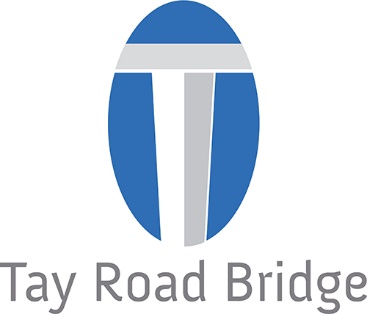 Data Breach Reporting Flowchart - rev 0